Государственное бюджетное общеобразовательное учреждение средняя общеобразовательная школа пос. Новоспасский муниципального района Приволжский Самарской областиПроект «Сохранение здоровья учащихся через организацию здорового питания»Проект выполнили учащиеся  9 класса                                                                                           Руководитель проекта учитель химии                                                                                       Морозова Татьяна Александровна2013 годТема: «Сохранение здоровья  учащихся через организацию здорового питания»Цели проекта: Формирование и развитие у подрастающего поколения культуры здорового образа жизни.Укрепление нравственных ориентиров и сохранение физического и духовно – психического здоровья школьников.Задачи проекта:Развить у подростков осознанное отношение к здоровому питанию, как способ воздействия на свою личность;Воспитать уважение в себе, чувство собственного достоинства;Провести опрос учащихся о способах питания: горячие обеды, буфет, индивидуальное питание вне школьной столовой;Исследовать состав  яичной скорлупы, картофельных очистков, состава зеленого огурца на практических работах;Обнаружение нитритов в отваре сосисек;Предложить рекомендации по организации здорового питанияАнализ проблемы.Здоровое питание является неотъемлемой частью повседневной жизни и способстввать крепкому физиологическому, психическому и социальному здоровью человека.Качественное питание укрепляет способность к учению и здоровью детей. Поскольку питание влияет на интеллектуальное развитие и способность к учению, здоровое питание является одним из необходимых условий хорошей успеваемости в школе.Здоровое питание уменьшает опасность возникновения проблем со здоровьем:- развитие рахита;- малокровие;- ожирение;- пищевой аллергии;- расстройство органов пищеварения.Здоровое питание, в свою очередь, ведет к   уменьшению опасности возникновения болезней, связанных с питанием.Самарская область занимает третье место по заболеванию органов пищеварения, большой процент – это студенты и школьникиПоэтому организация здорового питания является очень важной социальной проблемой.В нашей школе есть учащиеся, страдающие заболеванием ЖКТ. Нас заинтересовала существующая ситуация, поэтому мы выбрали данный проект.Перед нами стоит сложная задача – сделать анализ пищевых продуктов в условиях школьной лаборатории, составить анкеты для социологических исследований и провести их, провести совместные заседания педагогического и ученического Советов, собеседование со специалистами поликлиники и санэпидемстанции.Основная целевая группа: учащиеся 8 – 10 классов и родители, учащиеся, страдающие заболеванием ЖКТ.ФОРМУЛИРОВКА КОНЦЕПЦИИ.Проведение профилактических бесед, лекций, просмотр видеоматериалов о вредном влиянии на организм генетически модифицированных продуктов питания – это поможет привести к снижению процента заболеваемости у учащихся органов пищеварения, раздача памяток для учащихся и родителей.МОБИЛИЗАЦИЯ РЕСУРСОВ.Используемые ресурсы:Профессиональные (учителя  химии и биологии, технологии, инфоматики, школьная медсестра, врач);Материальные (медиотека, библиотека);Финансовые (спонсорская помощь);Правовые (Устав школы, Законы Самарской области об организации школьного питания, санэпидемстанция).Консультации:Помощь в составлении писем спонсорам и в санэпидемстанцию.Организация консультаций учителей – предметников.РЕАЛИЗАЦИЯ ПРОЕКТА.Консультации:Помощь учащимся в подборе литературы, оформлении буклетов и памяток.МОНИТОРИНГ ПРОЕКТААнкетирование учащихся (изменение отношения к качественному здоровому питанию).Статистические данные врача (снижение % заболеваемости)Уровень тревожности (ожирение)Профилактика правильного здорового питания, начиная с первого класса.Консультации:Помощь в составлении анкет, тестов по определению уровня тревожности.НАРАЩИВАНИЕ ПОТЕНЦИАЛА.Работа волонтеров по пропаганде здорового питания.Распространение опыта работы – приглашение к сотрудничеству учащихся школ района, интересующихся данной проблемой.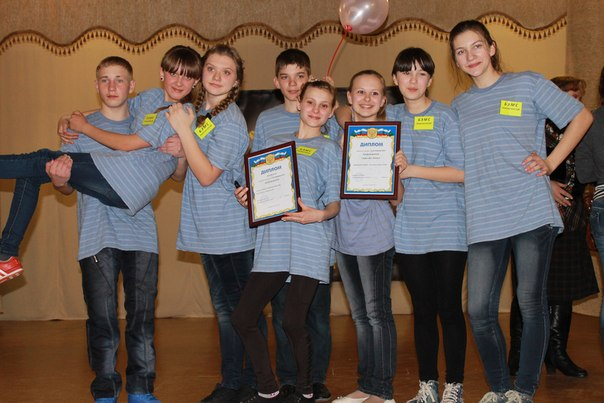 № этапаСодержание этапаОтветственные Сроки 1Привлечение  учащихся к деятельности.Привлечение  учащихся к деятельности.Привлечение  учащихся к деятельности.1.1«Мозговой штурм»-обсуждение и обоснование цели;Морозова Т.А., учащиеся 9 класса16.01.131.2-обсуждение проекта;-распределение обязанностей;Морозова Т.А., учащиеся 9 класса18.01.131.3-оформление плана проектаМорозова Т.А., учащиеся 9 класса24.01.131.4- создание и обсуждение сценарияМорозова Т.А., учащиеся 9 класса25.01 – 02. 02.132Основной.Основной.Основной.2.1Выявление учащихся с заболеванием ЖКТ, пищевой аллергией, ожирением, используя статистические данные врачаУчащиеся 9 класса02.02 – 06. 02.132.2Анкетирование учащихся с целью выявления уровня знаний о здоровом питанииУчащиеся 9 класса06.02 – 13.02.132.3Подбор материалов к родительским собраниям и классным часам по темам: «Режим питания школьников», «Вредные привычки и их влияние на организм»Учащиеся 9 класса04.02 -16.02.132.4Информационная помощь учащимся и их родителям (профилактические беседы, лекции)Учащиеся 9 классаФевраль, март2.5 Организация бесед с медицинским работникомМорозова Т.А.3Подготовка к презентации.Подготовка к презентации.Подготовка к презентации.3.1Организация «Недели здорового питания»Морозова Т.А., учащиеся 9 класса2 неделя марта3.2Оформление выставки книг о здоровом питании, раздача памяток  об организации здорового питанияМорозова Т.А., учащиеся 9 класса, сельская библиотека2 неделя апреля3.3Организация выставок творческих работ учащихся по ЗОЖ.Морозова Т.А., учащиеся 9 класса3 неделя апреля3.4Проведение бесед с просмотром видеоматериалов и практических работ по исследованию качества продуктовМорозова Т.А., учащиеся 9 классаМарт, апрель4Заключительный.Заключительный.Заключительный.4.1-подготовка актового зала и сцены;Морозова Т.А., учащиеся 9 класса24.04.134.2Презентация проектаМорозова Т.А., учащиеся 9 класса25.04.13